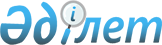 Об утверждении номенклатуры видов товаров (работ, услуг), государственные закупки которых осуществляются у субъектов малого предпринимательства на 2002 годПостановление Правительства Республики Казахстан от 10 мая 2002 года N 512



          В соответствии со статьей 25-2 Закона Республики Казахстан от 16 июля 
1997 года  
 Z970163_ 
  "О государственных закупках" Правительство Республики 
Казахстан постановляет:




          1. Утвердить на 2002 год номенклатуру видов товаров (работ, услуг), 
государственные закупки которых осуществляются у субъектов малого 
предпринимательства и являются обязательными для всех государственных 
органов и учреждений, финансируемых за счет средств государственного 
бюджета согласно приложению.




          2. Государственным органам и учреждениям, финансируемым за счет 
средств государственного бюджета, при осуществлении государственных 
закупок товаров (работ, услуг), перечисленных в приложении к настоящему 
постановлению, организовать в установленном законодательством порядке 
государственные закупки у субъектов малого предпринимательства в объеме до 
10 процентов от общего объема закупок данных товаров (работ, услуг).




          3. Контроль за исполнением настоящего постановления возложить на 
Заместителя Премьер-Министра Республики Казахстан Масимова К.К.




          4. Настоящее постановление вступает в силу со дня подписания и 
подлежит опубликованию.





     Премьер-Министр 
     Республики Казахстан 

                                                        Утверждена 



                                               постановлением Правительства
                                                   Республики Казахстан
                                                 от 10 мая 2002 года N 512











                      Номенклатура товаров (работ и услуг), государственные




                закупки которых осуществляются у субъектов
                       малого предпринимательства
     
     1. Продовольственные товары:
     1) мука;
     2) хлеб, хлебобулочные изделия;
     3) макаронные изделия;
     4) крупы;
     5) молоко, сливки;
     6) масла сливочные и растительные жиры;
     7) кисломолочная продукция;
     8) мясо (свежее, консервированное), мясопродукты;
     9) колбасные изделия;
     10) продукция из рыбы (свежая, свежемороженая, копченная);
     11) безалкогольные напитки, соки;
     12) кондитерские изделия;
     13) яйца;
     14) мед натуральный;
     15) детское питание;
     16) овощи, фрукты (консервированные), картофель;
     17) сахар (песок, рафинад, кусковой);
     18) соль;
     19) куры (окорочка);
     20) сухофрукты;
     21) дрожжи;
     22) томат-паста;
     23) соусы;
     24) сельскохозяйственное сырье;
     25) морепродукты, консервы из рыбы и морепродуктов;
     26) сыр (твердый, мягкий, рассольный);
     27) пряности и специи;
     28) суповые концентраты;
     29) грибы;
     30) ягоды садовые и дикорастущие.
     
     2. Непродовольственные товары:
     1) одежда меховая (натуральная, искусственная) и ее принадлежности, 
меховые головные уборы;
     2) продукция трикотажной промышленности;
     3) изделия швейные;
     4) обувь;
     5) крем для обуви;
     6) мебель бытовая, школьная и офисная;
     7) строительные материалы:
     бумага обойная (обои) и другие настенные покрытия;
     плиты для мощения полов, печей;
     кирпич;
     пиломатериалы;
     столярные изделия;
     стеклопакеты;
     пенопластиковые плиты;
     изделия из асфальта и аналогичных материалов;
     детали строительные из пластмасс (двери, пороги, окна, рамы, ставни);
     материалы и изделия облицовочные из природного камня, наполнители, 
дорожные материалы из природного камня (щебень, гравий);
     полиэтиленовые трубы;
     теплоизоляционные материалы;
     лакокрасочные изделия;
     линолеум и другие полимерные материалы для напольных покрытий;
     гвозди;
     8) изделия из алюминия, резины;
     9) кабельная продукция;
     10) моющие средства;
     11) изделия из дерева, керамики (фарфор, фаянс);
     12) музыкальные инструменты;
     13) лекарственные средства, медицинские изделия и средства санитарно- 
гигиенического назначения;
     14) оборудование:
     нестандартное оборудование;
     водоопреснительное оборудование;
     15) канцелярские товары;
     16) минеральное сырье для производства лекарственных препаратов;
     17) текстильное сырье;
     18) топливо (уголь, мазут, дрова);
     19) поверхностно-органические вещества;
     20) копировально-множительная и оргтехника, комплектующие;
     21) запасные части к оргтехнике (программное обеспечение);
     22) овчинные изделия;
     23) каракуль, изделия из каракуля;
     24) изделия из войлока;
     25) бытовые изделия из стекла;
     26) бытовые изделия из пластмасс;
     27) цемент;
     28) санфаянс;
     29) изделия ремесленников;
     30) вспомогательное медицинское оборудование;
     31) комплектующие изделия и материалы для предприятий 
машиностроительной и других промышленностей;
     32) инструменты садовые, огородные;
     33) изделия из кожи.
     
     3. Услуги:
     1) полиграфические;
     2) транспортно-экспедиционные;
     3) медицинские;
     4) ремонт сложнобытовой техники;
     5) ритуальные;
     6) юридические и нотариальные;
     7) услуги общепита;
     8) посреднические, в том числе по хранению и реализации 
горюче-смазочных материалов;
     9) жилищно-коммунальные;
     10) бытовые (банно-прачечные, химчистка);
     11) услуги по поставке и обслуживанию оргтехники, контрольно-кассовых 
машин, аудио и видеотехники;
     12) обслуживание копировально-множительной и оргтехники;
     13) парикмахерские;
     14) пошив и ремонт одежды, спецодежды;
     15) фотоуслуги;
     16) туризм;
     17) услуги проката;
     18) ремонт обуви;
     19) ремонт кожаной, пластмассовой и металлической галантереи;
     20) поставка продуктов питания для детских и школьных учреждений;
     21) рекламно-информационные, издательские услуги;
     22) услуги переводческого дела;
     23) штампопечать и шелкография;
     24) эстетические услуги (визаж, услуги и консультации косметологов);
     25) учебно-образовательные услуги.
     
     4. Работы:
     1) ремонтно-строительные работы;
     2) ремонт автомобильной техники.
     
(Специалисты: Абрамова Т.М.,
              Мартина Н.А.)     
      
      


					© 2012. РГП на ПХВ «Институт законодательства и правовой информации Республики Казахстан» Министерства юстиции Республики Казахстан
				